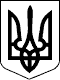 У К Р А Ї Н АСАМГОРОДОЦЬКА СІЛЬСЬКА РАДАВІННИЦЬКОЇ ОБЛАСТІ___ сесія 8 скликання___________  2021 року                                                             село СамгородокР І Ш Е Н Н Я №  ____/__-8Про затвердження  проекту землеустрою  щодо відведення земельних ділянок  у власність для ведення особистого селянського господарства із земель комунальної власності гр. Долечеку В.Б.Розглянувши проект землеустрою щодо відведення земельних ділянок у власність для ведення особистого селянського господарства із земель комунальної власності сільськогосподарського призначення гр. Долечека Віталія Борисовича, що проживає в селі Миколаївка по вул. Суворова, 17 Вінницької області. Враховуючи відсутність порушення меж земельної ділянки та претензій до них з боку суміжних власників земельних ділянок і землекористувачів, керуючись п. 34  ст. 26 Закону  України «Про місцеве самоврядування в Україні» та п. 5  Порядку передачі земельних ділянок у власність громадянам України, затвердженого наказом Державного комітету України по земельним ресурсам від 15 лютого 1993 р. №10, що зареєстровано в Міністерстві юстиції України 26 лютого 1993 року №7, сесія Самгородоцької сільської ради                                                    В И Р І Ш И Л А :Затвердити проект землеустрою щодо відведення земельних ділянок  із земель комунальної власності сільськогосподарського призначення, що розташовані в межах с. Миколаївка та с. Великий Степ по вул. Єдності на території Самгородоцької сільської ради в межах Миколаївського старостинського округу Вінницької області загальною площею  гр. Долечеку Віталію Борисовичу та передати у приватну власність земельні ділянки.Передати гр. Долечеку Віталію Борисовичу у власність  земель, в тому числі: , для ведення особистого селянського господарства в межах  с. Великий Степ по вул. Єдності, на території Миколаївського старостинського округу Самгородоцької сільської ради Вінницької області, кадастровий номер 0521485400:03:001:0152, та 0,2351 га, для ведення особистого селянського господарства в межах с. Миколаївка на території Миколаївського старостинського округу Самгородоцької сільської ради  Вінницької області, кадастровий номер 0521485400:01:001:0263.Зобов’язати гр. Долечека Віталія Борисовича здійснити державну реєстрацію права приватної власності на земельні ділянки у встановленому законодавством порядку, суворо дотримуватись  встановлених  законом  правил  землеволодіння  та   попередити про  необхідність  використання  переданих  у власність земельних ділянок за цільовим призначенням. Контроль за  виконанням  рішення покласти на постійну комісію з питань земельних відносин, природокористування, планування території, будівництва, архітектури, охорони пам’яток, історичного середовища та благоустрою.Сільський голова                                  Сергій ЛАНОВИК